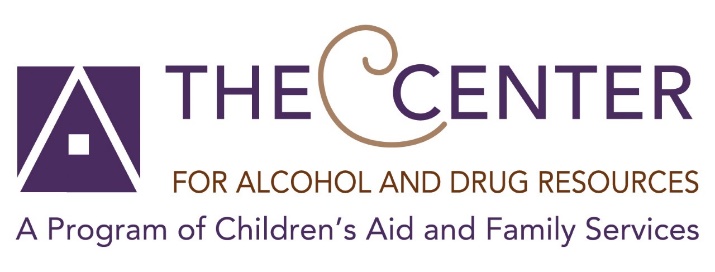 FREE Virtual Recovery Support Programs for residents of Bergen County.Although the nation’s pandemic has caused us mass isolation and disconnection, your journey though recovery does not have to take a hiatus.  The Center for Alcohol and Drug Resources is still here to support you! We are hosting free virtual meetings to assist you and your loved ones during this stressful time. You are invited to join in to any of the meetings below to connect with you and your family through the journey of recovery.MondaysReflections in Recovery   			 Host: Chrissy and Rebecca								Time: 11:00am to 12:00pm								Zoom: https://zoom.us/j/593678446 or Call In: {646) 558-8656Meeting ID: 593 678 446 Password: 009678An open forum to help with keeping an attitude of gratitude, hope, and living one day at a time, patience and tolerance, learning how to plan for the action not the result. We will share ideas and discuss how to sustain a healthy, happy and sober life.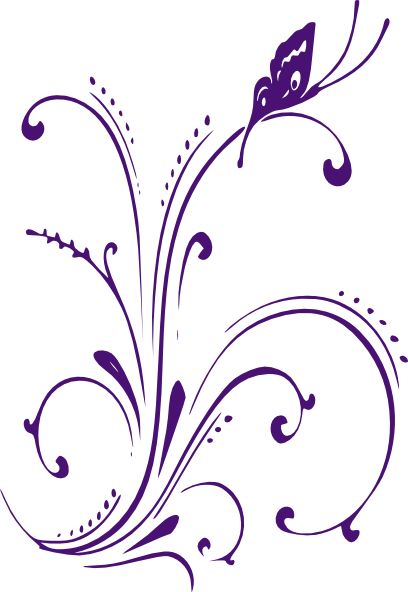 Managing Anxiety   			 Host: Helena and Maria							Time: 2:00pm to 3:00pm								Zoom:  https://zoom.us/j/97968636011 or Call In: (646) 558-8656Meeting ID: 979 6863 6011 A group designated to expressing our feelings of anxiety and how we can cope with them.TuesdaysMeditationHost: John PaulTime: 12:30pm to 1:30pmZoom: https://zoom.us/j/92964961138 or Call In: (929) 205-6099Meeting ID: 929 6496 1138Practice the art of mindfulness to achieve mental clarity, and emotional calm by releasing stress and anxiety.WednesdaysAlone TogetherHost: Carmen and ShyraTime: 10:00am to 11:00amZoom: https://zoom.us/j/99191294035 or Call In: (646) 558-8656Meeting ID: 991 9129 4035Password: 879819For anyone in the recovery field to assist with helping to manage your clients, out-sourcing resources andpracticing self-care. 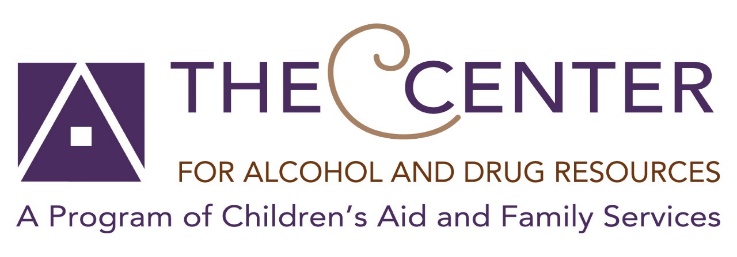 WednesdaysCompassionate Nonviolent Communication: The Language of LifeHost: John PaulTime: 7:00pm to 9:00pmZoom:   https://zoom.us/j/682665045  or Call In: (929) 205-6099Meeting ID: 682 665 045We learn about empathy and how to communicate with others compassionately and without judgement. ThursdaysRecovery Support Meeting          Host: Christine and AlexTime: 2:00pm to 3:00pmZoom:  https://zoom.us/j/99104451682 or Call In: (646) 558-8656Meeting ID: 654 066 402Password: 421080For anyone in the recovery field to assist with helping to manage your clients, out-sourcing resources and practicing self-care. CRAFT Group for loved ones	Host: Chanel Time: 6:00pm to 7pmZoom:   https://zoom.us/j/891110613  or Call In: (646) 558-8656Meeting ID:  891 110 613Learn skills to build better communicate with “Loved Ones” with an addiction and practice self-care.FridaysLGBTQ Plus Recovery                Host: Elaine                                       Time: 6:00pm to 7:00pm                                 Zoom: https://us04web.zoom.us/j/967823782348 or Call In: (646) 558-8656 		               Meeting ID:  967 782 348This is a safe and non-judgmental meeting for members of the LGBTQ+ community in recovery from active addiction and/or substance use disorders. This meeting is in NO way connected to any “12 step” fellowship and will             be used as a resource devoted to open sharing, topic discussions and establishing community. FOR MORE INFORMATION, PLEASE CALL201-740-7030